S1 Fig.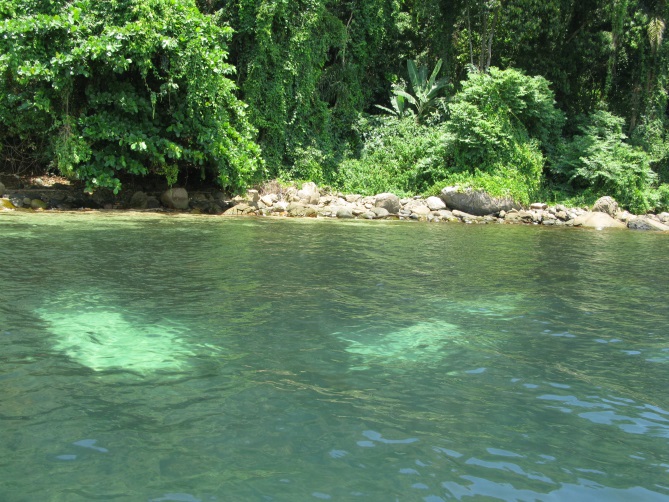 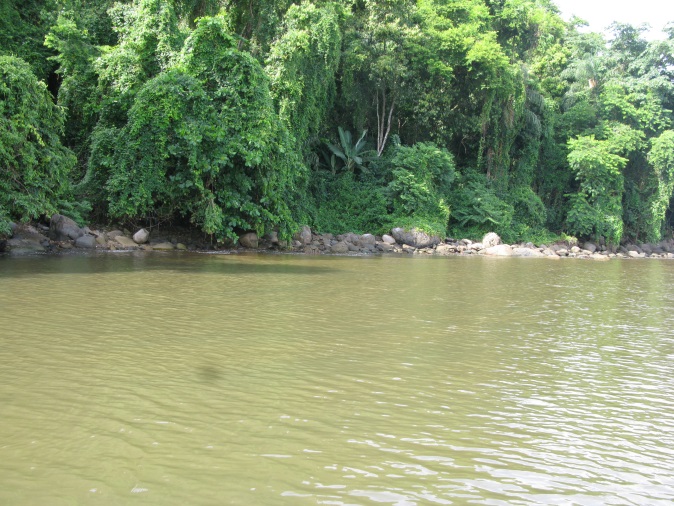 Date: 01-28-2012; before rainDate: 02-28-2012; after 76 mm rain 